УДК 621.382.22Н. П. Нестеркина, О. Ю. Коваленко, Ю. А. Журавлева, 
С. А. Микаева, А. С. МикаеваИсследование характеристик светодиодных ламп мощностью 5 Вт 
с форм-фактором "шар"ВведениеПараметры ламп напрямую влияют на показатели эффективности их использования. В настоящее время широко применяются в целях бытового освещения лампы с форм-фактором "Шар"….. Материалы и методыВ целях определения адекватной замены лампы накаливания на светодиодные лампы, были приобретены светодиодные лампы мощности 5 Вт формы шара. Внешний вид лампы представлен на рисунке 1. а  б 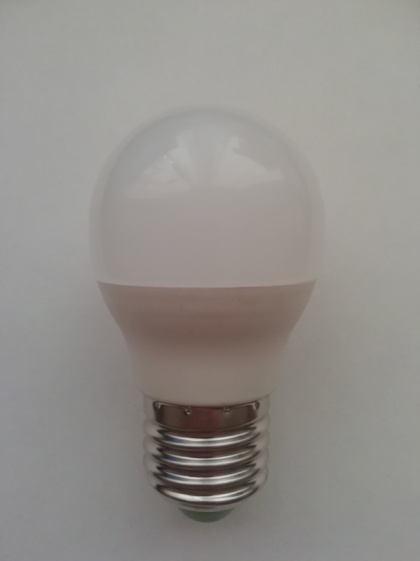 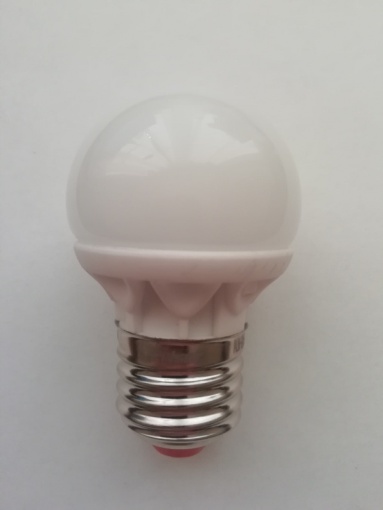 Рисунок 1 − Внешний вид ламп: а – ASD Led-Шар 5W; 
б – Pulsar Maxima 5W (ALM−G45−5E27−2700−C)Исследования светотехнических характеристик исследуемых ламп проводились в ЦКП "Светотехническая метрология" МГУ им Огарева в соответствии с ГОСТ [4]. Измерения электрических и светотехнических параметров полупроводниковых ламп на различных этапах срока службы были выполнены с помощью фотоколориметрической измерительной установки фирмы Gooch&Housego, включающей в себя фотометрический шар OL IS 7600 диаметром 2 м….Результаты и обсуждение (сначала представляются результаты, затем их обсуждение)Результаты измерений спектральных параметров до эксплуатации, после 3 000 часов работы представлены на рисунках 2, …..а  б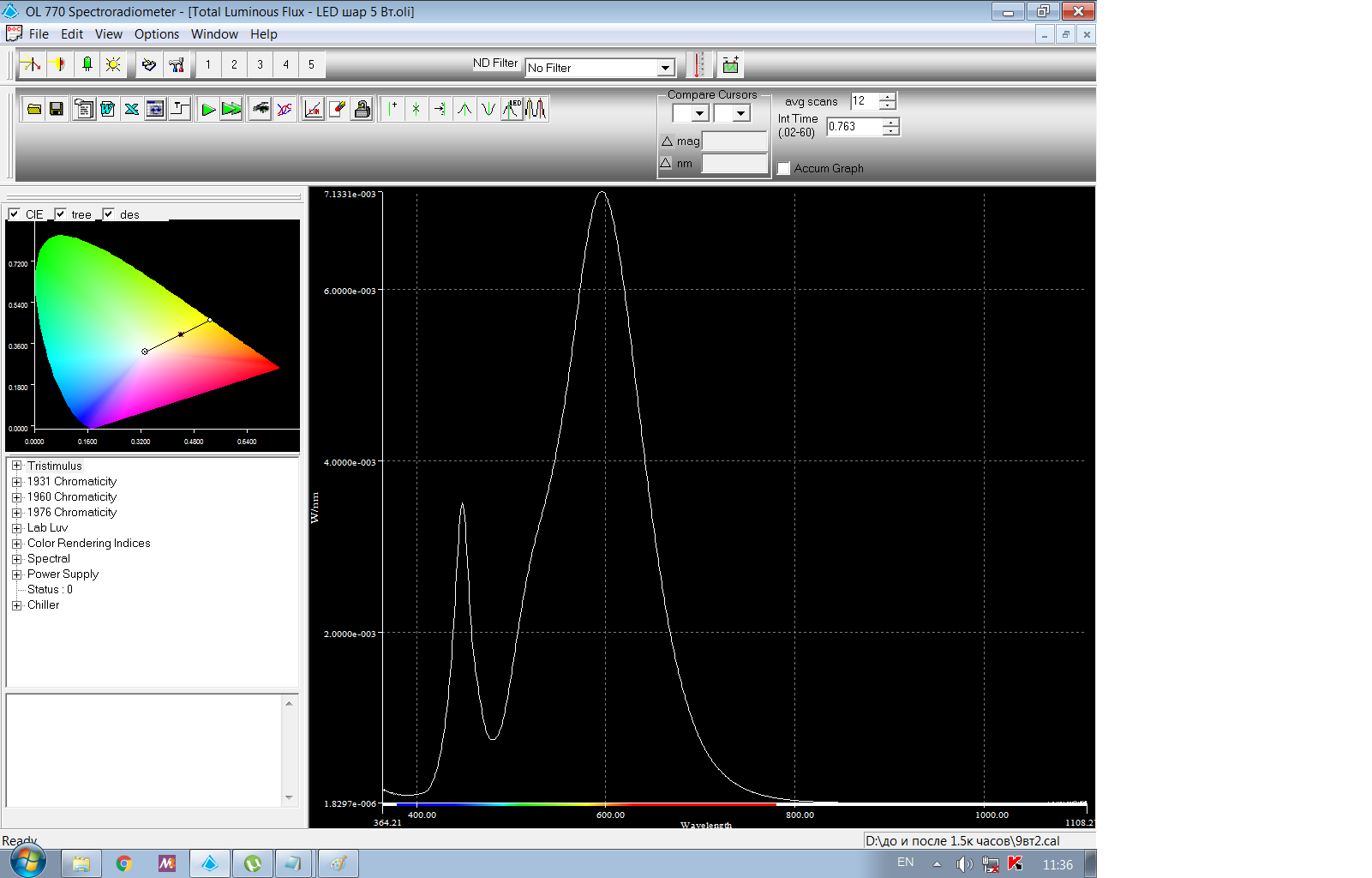 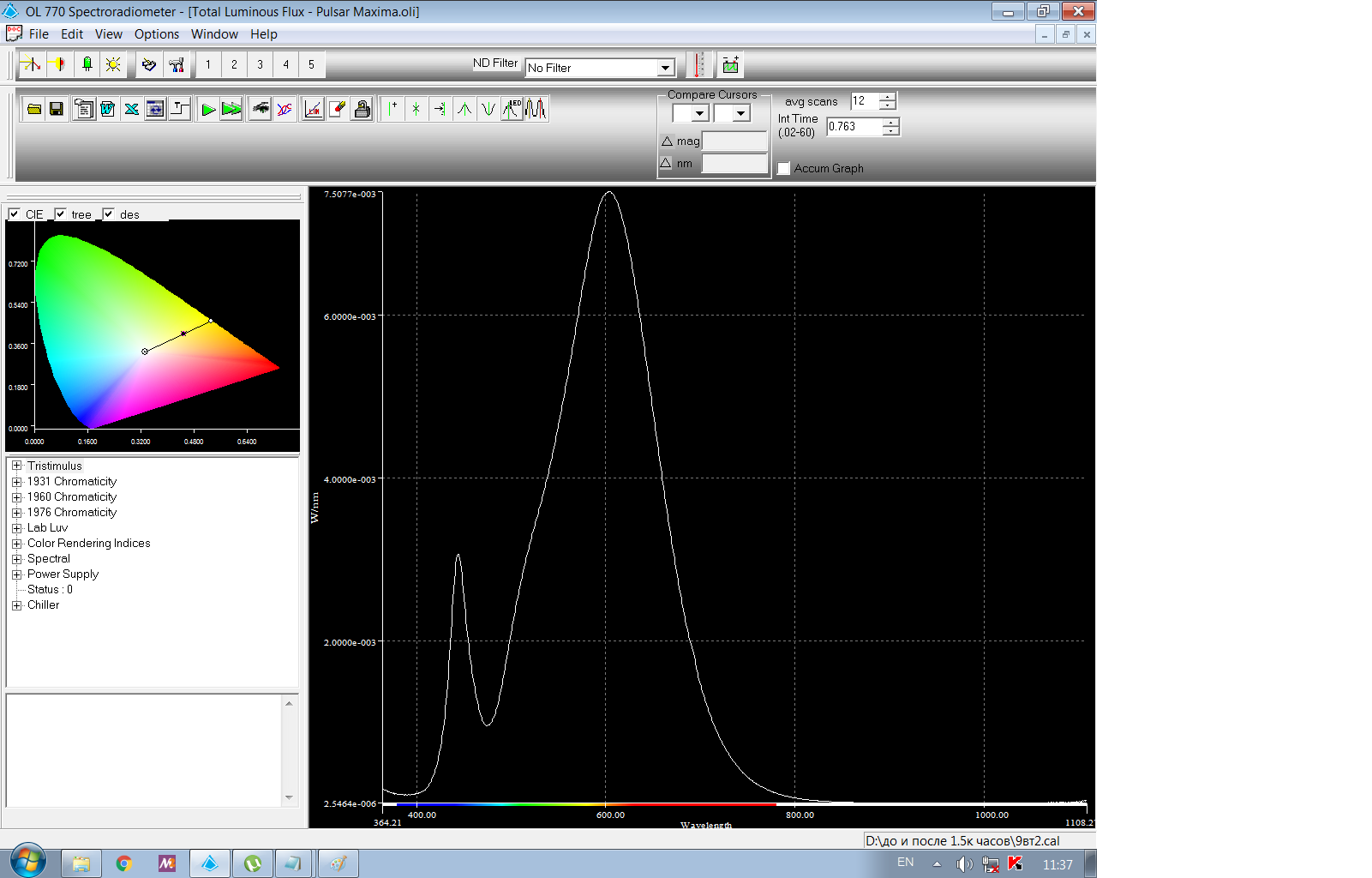 Рисунок 2 − Спектральное распределение и параметры ламп до начала работы:
а – ASD Led-Шар 5 W и б – Pulsar Maxima 5WРезультат измерений спектральных характеристик ламп показал, что максимум длины волны с увеличением срока службы 3 000 часов обеих ламп сдвигается в сторону коротких длин волн на 1–2 нм, полуширина спектра у лампы ASD Led-Шар увеличилась на 13,2 нм, у Pulsar Maxima на 4,3 нм…… В ходе исследования были измерены изменения параметров светодиодных ламп от времени горения – 3 000 часов с интервалом 1 500 часов. Заявленные производителем параметры, а также параметры, полученные в ходе исследования, представлены в таблице 1. Таблица 1 – Заявленные производителем и измеренные параметры лампВыводыЗначительное снижение светового потока уже после 3 000 ч горения показало несоответствие характеристик исследованных ламп по стабильности светового потока….. БлагодарностиРабота выполнена при поддержке…Авторы благодарят….Конфликт интересовАвторы заявляют об отсутствии конфликта интересов.БиблиографияКоваленко О.Ю., Журавлева Ю.А., Микаева С.А., Немов В.В. Исследование изменения светотехнических характеристик полупроводниковых источников света различного конструктивного исполнения в процессе эксплуатации // Вестник МГТУ. – 2019. – Т. 22, № 4. – С. 471–476. – DOI: https://doi.org/10.21443/1560-9278-2019-22-4-471-476. EDN: LMVROY.Ашрятов А. А., Макарова Н. В. Применение светодиодных ламп Premium класса Ecola в бытовом освещении // Материалы XXII науч.-практ. конф. молодых ученых, аспирантов и студентов Национального исследовательского Мордовского гос. ун-та им. Н. П. Огарёва : в 3 ч. – С. 188–191.ГОСТ Р 54350-2015. Приборы осветительные. Светотехнические требования и методы испытаний : дата введения 2016-01-01. М. : Стандартинформ, 2015. – 41 с.Центр коллективного пользования научным оборудованием «Светотехническая метрология». – URL: http : // www.mrsu.ru/ru/sci/labs.php?ELEMENT_ID=57865&sphrase_id=1149162.Сведения об авторахЖуравлева Юлия Алексеевна – МИРЭА – Российский технологический университет, г.  Москва; канд. техн. наук, доцент, e-mail: ulypil@mail.ru; ORCID: https://orcid.org/0000-0003-3919-5127Аннотация. В статье приводятся результаты исследования маломощных светодиодных ламп, используемых в качестве замены лампы накаливания с форм-фактором "шар" мощностью 5 Вт различных производителей в зависимости от времени эксплуатации. Измерения проводились согласно ГОСТ Р 54350-2015, который устанавливает cветотехнические требования и соответствующие методы испытаний осветительных приборов с электрическими источниками света.Abstract. The article provides the results of a study of low-power LED lamps used as a replacement of an incandescent lamp with a 5-watt form of various manufacturers, depending on the operating time. Measurements were carried out in accordance with GOST R 54350-2015, which establishes the Covetotechnical requirements and relevant methods of testing lighting devices with electric light sources.Ключевые слова: светодиодная лампа, спектральное распределение, световой поток, светораспределение, форм-факторKey words: LED lamp, spectral distribution, light flow, luminous, form-factorЗаявленныехарактеристики производителемИзмеренные параметры до эксплуатацииИзмеренные параметры ламп после 1 500 часов работыИзмеренные параметры ламп после 3 000 часов работы